ELVIRAELVIRA.347580@2freemail.com    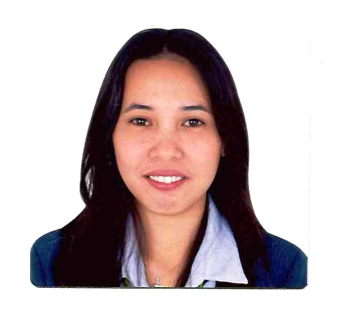 Objectives:To develop my skills and ability.To work enthusiastically and optimistically.Education:College Graduate: Andres Bonifacio College1999 – 2003Bachelor of Science in Commerce major in ManagementExperience:Finance & Admin Asst. (July 2016 – Present)LCG Group of Companies-Ditributor of Johnsons & Johnsons (Bito-on, Ozamis City)Accounting In Charge (October 2015 – June 2016)Millennium Dist. System Inc.-Distributor of Nestle (Maningcol, Ozamis City)Accounts Receivable Clerk(January 2014 – September 2015)Millennium Dist. System Inc. (Minaog, Dipolog City)Leasing In Charge(July 2013 – January 2014)Dynamic Development Corp. (Quezon Ave. Miputak,Dipoolg City)Credit &Collection In Charge(July 2008 – June 2013)Dynamic Development Corp. (Quezon Ave. Miputak, Dipolog City)Store Supervisor (November 2005 – May 2006)Haven Grille - Chicken Ati-atihan (Ozamis City)Head Merchandiser(December 2004 – November 2005)Star Motorist Express – Caltex Service Station (Dipolog City)Skills:Knowledge in Ms Word &ExcelPersonal Profile:Hardworking and responsibleHonestEager and willing to learnPersonal Data:Nationality:               FilipinoDate of Birth:            January 26, 1983Place of Birth:          Dipolog CityReligion:                     Roman CatholicGender:                       FemaleCivil Status:               SingleWeight:                       51 kgs.Height:                         5’3Language Spoken:     English, Tagalog, and Cebuano